RELATIONSHIPS SCOTLAND CPD BOOKING FORM 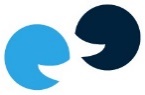 RELATIONSHIPS SCOTLAND CPD BOOKING FORM RELATIONSHIPS SCOTLAND CPD BOOKING FORM RELATIONSHIPS SCOTLAND CPD BOOKING FORM RELATIONSHIPS SCOTLAND CPD BOOKING FORM Relationships Scotland CPD events are for practitioners who are currently working in any capacity for a Service that is a Member of Relationships Scotland.  The morning session of this event may be open to practitioners from external organisations if spaces are available.  The afternoon session is for  Relationships Scotland Members only.Practitioners who are self-funding can book a place by using the Booking Form. Practitioners that are booking through their Member Service must ask the Service to make the booking on their behalf.Relationships Scotland CPD events are for practitioners who are currently working in any capacity for a Service that is a Member of Relationships Scotland.  The morning session of this event may be open to practitioners from external organisations if spaces are available.  The afternoon session is for  Relationships Scotland Members only.Practitioners who are self-funding can book a place by using the Booking Form. Practitioners that are booking through their Member Service must ask the Service to make the booking on their behalf.Relationships Scotland CPD events are for practitioners who are currently working in any capacity for a Service that is a Member of Relationships Scotland.  The morning session of this event may be open to practitioners from external organisations if spaces are available.  The afternoon session is for  Relationships Scotland Members only.Practitioners who are self-funding can book a place by using the Booking Form. Practitioners that are booking through their Member Service must ask the Service to make the booking on their behalf.Relationships Scotland CPD events are for practitioners who are currently working in any capacity for a Service that is a Member of Relationships Scotland.  The morning session of this event may be open to practitioners from external organisations if spaces are available.  The afternoon session is for  Relationships Scotland Members only.Practitioners who are self-funding can book a place by using the Booking Form. Practitioners that are booking through their Member Service must ask the Service to make the booking on their behalf.Relationships Scotland CPD events are for practitioners who are currently working in any capacity for a Service that is a Member of Relationships Scotland.  The morning session of this event may be open to practitioners from external organisations if spaces are available.  The afternoon session is for  Relationships Scotland Members only.Practitioners who are self-funding can book a place by using the Booking Form. Practitioners that are booking through their Member Service must ask the Service to make the booking on their behalf.Title:Positive Supervision and Learning Forum for Counselling SupervisorsPositive Supervision and Learning Forum for Counselling SupervisorsPositive Supervision and Learning Forum for Counselling SupervisorsPositive Supervision and Learning Forum for Counselling SupervisorsVenue:Online via ZoomOnline via ZoomOnline via ZoomOnline via ZoomDate:Saturday 2nd October 09.30-12.30pm and 1.15-4.15pmSaturday 2nd October 09.30-12.30pm and 1.15-4.15pmSaturday 2nd October 09.30-12.30pm and 1.15-4.15pmSaturday 2nd October 09.30-12.30pm and 1.15-4.15pmPayment:Please highlight the correct fee:Please highlight the correct fee:Please highlight the correct fee:Please highlight the correct fee:Relationships Scotland Members:(refers to practitioners who are currently working in any capacity for a Member Service)Relationships Scotland Members:(refers to practitioners who are currently working in any capacity for a Member Service)Relationships Scotland Members:(refers to practitioners who are currently working in any capacity for a Member Service)£30(total for both sessions)Non- Members: Non- Members: Non- Members: £50(morning session only)Self-funded(SF) or Member Service Funded(MSF) (highlight as appropriate):Self-funded(SF) or Member Service Funded(MSF) (highlight as appropriate):Self-funded(SF) or Member Service Funded(MSF) (highlight as appropriate):SFMSFNameNameContact details(RS Member Service and email that Zoom link will be sent to) or (SF Member or Non-member, postal address and email that Zoom link will be sent to)Contact details(RS Member Service and email that Zoom link will be sent to) or (SF Member or Non-member, postal address and email that Zoom link will be sent to)Contact details(RS Member Service and email that Zoom link will be sent to) or (SF Member or Non-member, postal address and email that Zoom link will be sent to)112.2.3.3.4.4.Please return your booking form no later than Friday 17th September 2021 to Liz Thackwray at liz.thackwray@relationships-scotland.org.ukPlease return your booking form no later than Friday 17th September 2021 to Liz Thackwray at liz.thackwray@relationships-scotland.org.ukPlease return your booking form no later than Friday 17th September 2021 to Liz Thackwray at liz.thackwray@relationships-scotland.org.ukPlease return your booking form no later than Friday 17th September 2021 to Liz Thackwray at liz.thackwray@relationships-scotland.org.ukPlease return your booking form no later than Friday 17th September 2021 to Liz Thackwray at liz.thackwray@relationships-scotland.org.ukPAYMENT METHOD:Member Service Funded applicants: an invoice will be sent to the Member Service prior to the event.  Self-funded applicants: please pay for the event by bank transfer as soon as you have received a confirmation email and no later than Friday 24th September 2021.   Payment to be made by bank transfer to:Bank of Scotland plcEdinburgh George St(804121) BranchPO Box 1000BX2 1LBName on Account: Relationships ScotlandSort Code: 80-41-21Account No: 06020441PAYMENT METHOD:Member Service Funded applicants: an invoice will be sent to the Member Service prior to the event.  Self-funded applicants: please pay for the event by bank transfer as soon as you have received a confirmation email and no later than Friday 24th September 2021.   Payment to be made by bank transfer to:Bank of Scotland plcEdinburgh George St(804121) BranchPO Box 1000BX2 1LBName on Account: Relationships ScotlandSort Code: 80-41-21Account No: 06020441PAYMENT METHOD:Member Service Funded applicants: an invoice will be sent to the Member Service prior to the event.  Self-funded applicants: please pay for the event by bank transfer as soon as you have received a confirmation email and no later than Friday 24th September 2021.   Payment to be made by bank transfer to:Bank of Scotland plcEdinburgh George St(804121) BranchPO Box 1000BX2 1LBName on Account: Relationships ScotlandSort Code: 80-41-21Account No: 06020441PAYMENT METHOD:Member Service Funded applicants: an invoice will be sent to the Member Service prior to the event.  Self-funded applicants: please pay for the event by bank transfer as soon as you have received a confirmation email and no later than Friday 24th September 2021.   Payment to be made by bank transfer to:Bank of Scotland plcEdinburgh George St(804121) BranchPO Box 1000BX2 1LBName on Account: Relationships ScotlandSort Code: 80-41-21Account No: 06020441PAYMENT METHOD:Member Service Funded applicants: an invoice will be sent to the Member Service prior to the event.  Self-funded applicants: please pay for the event by bank transfer as soon as you have received a confirmation email and no later than Friday 24th September 2021.   Payment to be made by bank transfer to:Bank of Scotland plcEdinburgh George St(804121) BranchPO Box 1000BX2 1LBName on Account: Relationships ScotlandSort Code: 80-41-21Account No: 06020441